У моїй пам'яті Лесь Гомін залишився світлим образом тала- новитого літератора і завзятого організатора літературного сере- довища, уважним редактором та добрим товаришем…		Юрій Смолич	Шановний читачу!     Персональна пам’ятка ,,Письменник і вчений. Лесь Гомін” із серії ,,Постаті у дзеркалі бібліографії” запрошує до знайомства із відомим українським письменником Олек- сандром  Дмитровичем Королевичем (літера- турний псевдонім Лесь  Гомін, 30.03.1990-11.01.1958).      Народився Лесь Гомін в Черкасах. Про свої молоді роки згадував: „Із 1918-го до 1924 року вчився в Києві. Під час громадянської війни (лютий 1920 р.) я добровільно вступив до Червоної армії… Як закінчилася громадянська війна, я потрапив до Київського всеобучу інструктором; тоді, працюючи, закінчував освіту (Київський ІНО). Демобілізований у червні 1924 року. Відтоді починається моя громадсько-літературна робота”.      Щоправда, до літературного життя Олек- сандр Королевич долучився ще в Києві, навчаючись на філологічному факультеті. У тогочасних газетах і журналах нерідко публікувалися його вірші, нариси, статті. Свої твори підписував псевдонімом Лесь Гомін.     1924 року повертається до Черкас, працює в окружній газеті „Радянська думка”, очолює філіал Спілки пролетарських письменників ,,Гарт”.     Далі життєві шляхи Леся Гомона проляг- ли до Молдавії. У Тирасполі (1928-1929 рр.) письменник працював у газеті „Красный пахарь”, брав активну участь у громадському житті, розпочав роботу над романом „Голгофа”.      Був тривалим і плідним  одеський період (1929 – 1936 рр.). Лесь Гомін працював у редакціях газет і журналів, альманасі „У дорозі” та багатьох інших. Був одним із кері- вників письменницької організації ВУСПП.     В Одесі виходять його повісті „Куточок серця”, „Велетень з хворим серцем” (1932), збірки оповідань „Контрольні цифри” (1930), п'єса „Маски” (1933). Тут він розпочав роботу над великим твором „Дружба”.        У 1934 році Лесь Гомін став членом Спілки письменників СРСР. З 1936 року і до кінця 1939-го його літературна діяльність була призупинена. Письменника репресували.     В 1939 році розкривається ще одна грань таланту Леся Гомона – він стає  викладачем Ніжинського педінституту. Цікаві й  нині його дослідження, присвячені історії інституту  та визвольної війни 1648-1654 рр.     Саме тут, у Ніжині, остаточно редагувався роман „Голгофа”, писалися роман „Люди” та ґрунтовне дослідження „Українські народні пісні та історичні думи”.     Роман „Голгофа”, вперше виданий в             1959 році і перекладений кількома мовами, розкрив страшний механізм деспотичної влади над долями й душами людей. Сюжет роману побудований на реальних фактах з життя молдавських монастирів та духовенства в період між  першою російською (1905 р.) та революцією 1917 року. Автор викриває облудність і шкідливість сліпої віри у потойбічний світ     Другий роман – „Люди”  (1964), присвя- чений інтелігенції, осмисленню її долі і шляхів у перші місяці Другої світової війни.        За педагогічну діяльність, трудовий подвиг Лесь Гомін  був відзначений медаллю „За доблесний труд у Великій Вітчизняній війні 1941-45 рр.” та значком „Відмінник народної освіти”.       В останній період життя письменник досліджував героїчний епос свого народу. Результатом цієї роботи стало видання книг „Українські народні пісні та історичні думи” (1959) і „Визвольна війна 1648-1654 років у народній творчості” (1960). Вражає в цих дослідженнях глибока обізнаність автора й ґрунтовний науковий аналіз, використання і посилання на джерела і дослідження ХІХ століття.     Письменник також був залюблений у театр і цю свою любов проніс крізь усе життя. Його п'єса „Маски” свого часу була надрукована і поставлена в Одесі. Він працював актором і режисером. Приязні стосунки єднали Леся Гомона з Ю. Шумським, Г. Юрою, І. Патор- жинським. У 1952 році під його художнім керівництвом було здійснено постановку „Ревізора”, а у 1954 – „Дочки прокурора” Ю. Яновського.      Лесь Гомін був тонким знавцем мовних скарбів і витонченим стилістом. Його зов- нішня елегантність і привабливість гармо- ніювали з великою внутрішньою культурою. Він був невтомним трудівником і життєлюбом.     У 1957 році його було звинувачено в сприянні нездоровим настроям і звільнено з педагогічної роботи. Після чого письменник переїздить з Ніжина до Черкас. В 1958 році Леся Гомона не стало. Похований в Черкасах.До рекомендаційного списку, побудованого у зворотній хронології, включені документи із фондів обласної бібліотеки для юнацтва імені  Василя Симоненка. Голгофа : роман / Лесь Гомін. – Баку : ,,ОЛИМП”, 1991. – 325 с. Голгофа : роман / Лесь Гомін. – К. : Дніпро, 1990. – 319 с.  *     *     *Лесь Гомін: письменник і вчений / В. Поліщук // Вибране / В. Поліщук. – Черкаси, 2013. –  Т. 2 : Розстріляні таланти. – С. 260 – 263.Гомін Лесь (Королевич Олександр Дмитро- вич) // Література рідного краю : (Літературна Черкащина)  / В. Т. Поліщук, М. П. Поліщук. – Черкаси, 2012. – С. 469.Гомін Лесь / Я. І. Бабуняк // Енциклопедія Сучасної  України. – К., 2006. – Т. 6. – С. 133.Мазуренко О.  Голгофа автора ,,Голгофи” / Ольга  Мазуренко // Реабілітовані історією. – Черкаси, 2006. – Кн. 5. – С. 281 – 283. Гомін Лесь // Провідники духовності в Україні. – К., 2003. – С. 197 – 198.Веснін О. Наш земляк Лесь Гомін / Осип Веснін // Черкас. край. – 2000. – 5 квіт. – С. 6.Лесь Гомін : [до 100-річчя від дня народж. письм.] // Календар пам’ятних дат Черкащини. – Черкаси, 2000. – С. 13 – 14. – Бібліогр.Лесь Гомін – письменник і вчений / В. Поліщук // Вінок лавровий, вінок терновий / В. Поліщук. – Черкаси, 2000. – С. 82 – 84.Поліщук В. Лесь Гомін – письменник  і вчений / Володимир Поліщук // Нова альтернатива. – 2000. –  6 квіт. (№ 4). – С. 10.Поліщук В. Згадаймо Леся Гоміна : (до 100 річчя з дня народж.) / Володимир Поліщук // Місто. – 2000. – 6 квіт. – С. 4.  Гомін Лесь :  [біогр. довідка] //  Письменники Черкащини : біобібліогр. покажч. – Черкаси., 1990. – С. 20. Поліщук В. Лесь Гомін – науковець / В. Поліщук // Черкас. правда. – 1990. – 17 серп. – С. 4.Гомін  Лесь (Королевич Олександр Дмитро- вич) // Письменники Черкащини : бібліогр. покажч. – Черкаси, 1987. – С. 22.Гомин Лесь / Г. П. Донец // Украинская Советская Энциклопедия. – К., 1980. – Т. 3. – С. 89. *     *     *Лесь Гомін [Електронний ресурс] // Вікіпедія: вільна енцикл. –  Текст. дані. – Режим до- ступу: http://uk.wikipedia.org/wiki/Лесь_Гомін (дата звернення: 18.05. 2015). – Назва з екрана. Лесь Гомин. Голгофа [Електронний ресурс] // Сайт ,,БАЛТА”. – Текст. дані. – Режим доступу: http://baltatown.narod.ru/golgofa.htm (дата звернення: 18.05. 2015). – Назва з екрана.Лесь Гомін (Олександр Дмитрович Короле- вич) [Електронний ресурс] // Сайт Корсунь-Шевченківської централізованої бібліотечної системи. – Текст. дані. – Режим доступу: http://korslib.net/archives/3700 (дата звернення: 18.05. 2015). – Назва з екрана.  Черкаський некрополь: 10 найцікавіших могил міста : Лесь Гомін [Електронний ресурс] // Сайт ,,Дзвін”. – Текст. дані. – Режим доступу: http://dzvin.org/ cherkaskyj-nekropol-10-najtsikavishyh-mohyl-mista/ (дата звернення: 18.05. 2015). – Назва з екрана.  Автор-укладач  Наталія ГоловкоХудожнє оформлення   Ніна ІваницькаВидавець:Комунальний заклад,,Обласна бібліотека для юнацтваімені Василя Симоненка”Черкаської обласної ради. Черкаси, вул. Ільїна, 285E-mail: oub_symonenko@ukr.netoub_metod@ukr.netwww.symonenkolib.ck.ua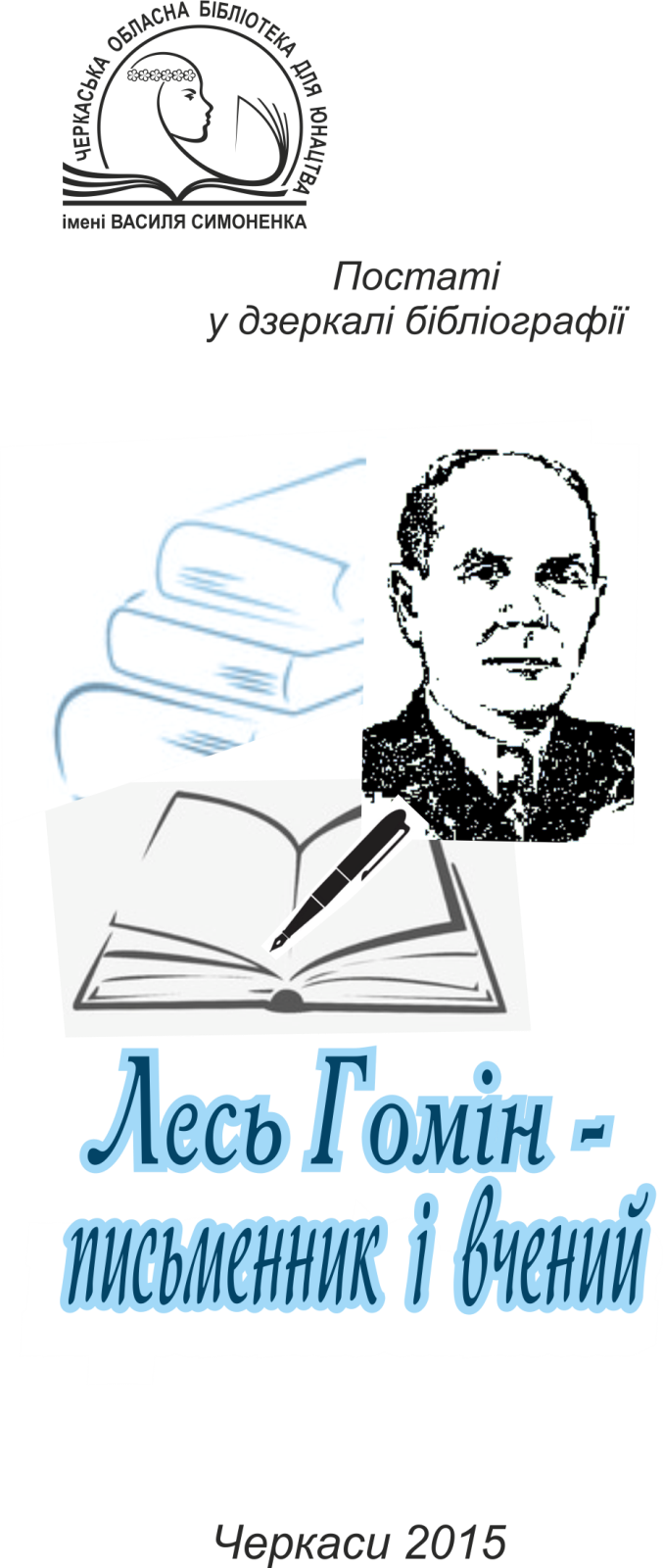 